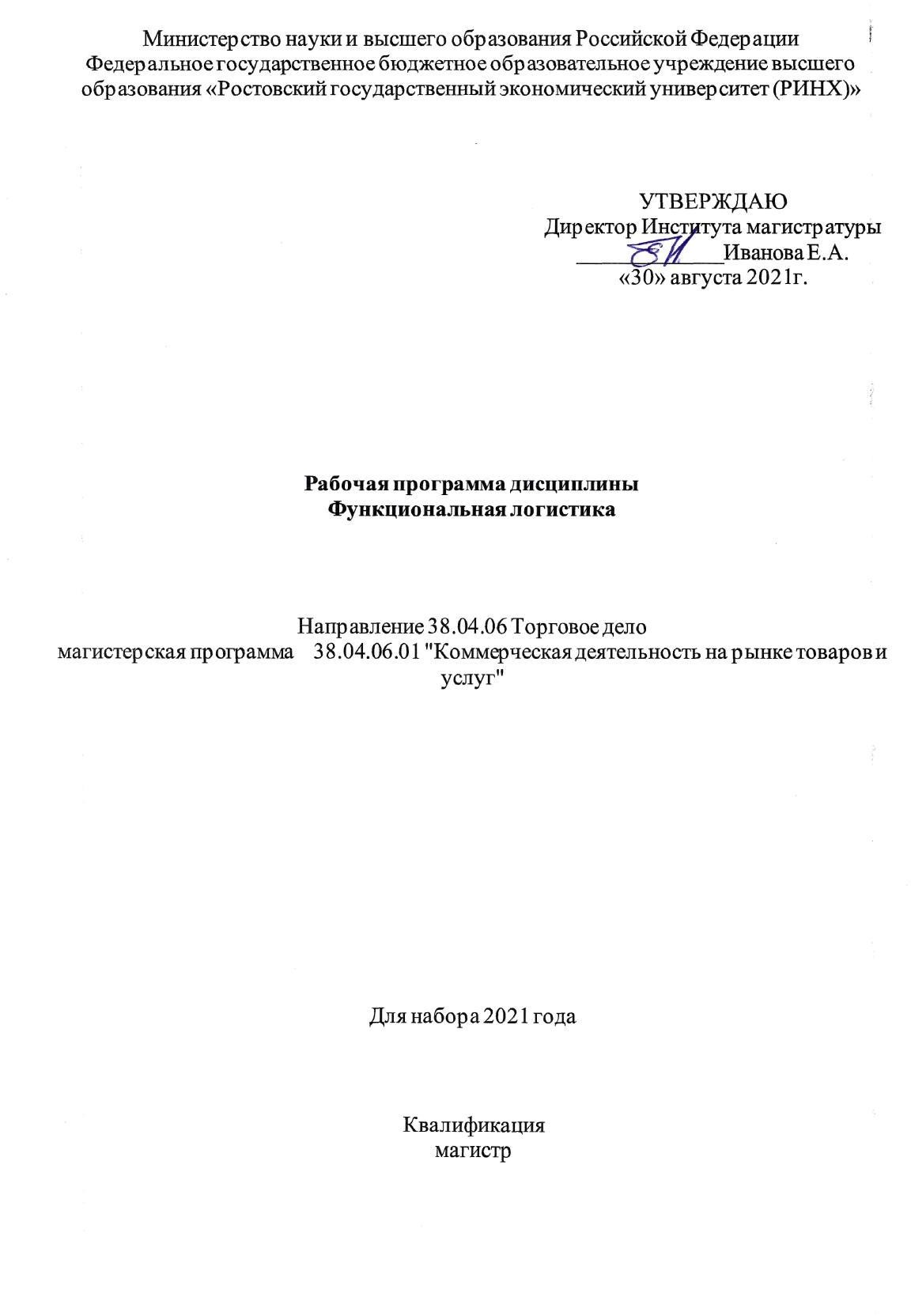 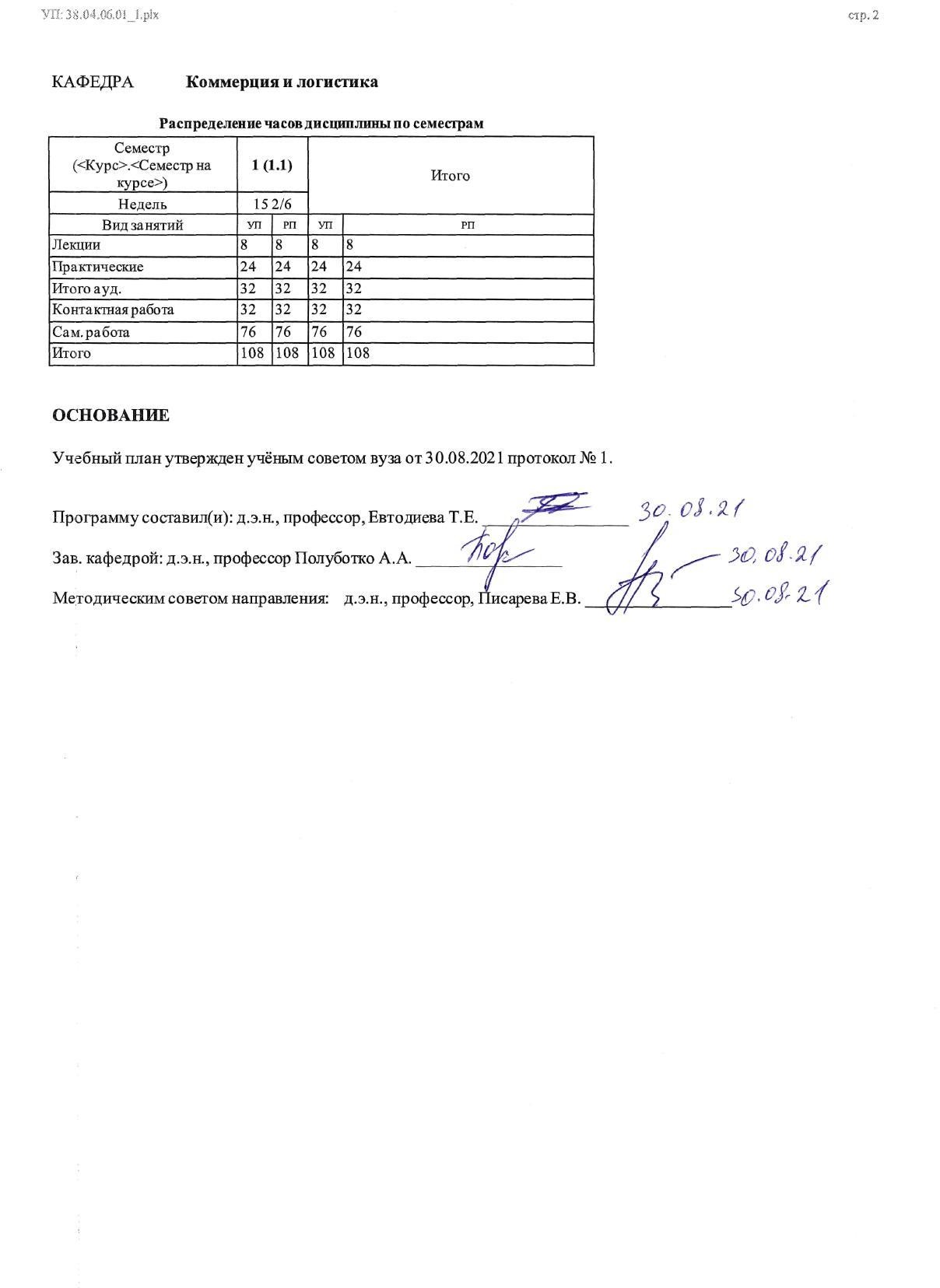 УП: 38.04.06.01_1.plx	стр. 3УП: 38.04.06.01_1.plx	стр. 4УП: 38.04.06.01_1.plx	стр. 5УП: 38.04.06.01_1.plx	стр. 6Приложение 1ФОНД ОЦЕНОЧНЫХ СРЕДСТВОписание показателей и критериев оценивания компетенций на различных этапах их формирования, описание шкал оцениванияПоказатели и критерии оценивания компетенций:1.2. Шкалы оценивания:Текущий контроль успеваемости и промежуточная аттестация осуществляется в рамках накопительной балльно-рейтинговой системы в 100-балльной шкале.50-100 баллов (зачет)0-49 баллов (незачет)Типовые контрольные задания или иные материалы, необходимые для оценки знаний, умений, навыков и (или) опыта деятельности, характеризующих этапы формирования компетенций в процессе освоения образовательной программыВопросы к зачетуЛогистический подход в управлении потовыми процессами: основная цель, задачи и содержание.Факторы и тенденции развития логистикиЛогистические потоки и процессыФормы организации логистической деятельностиСовременные логистические концепции и технологииОбъект, субъект и предмет логистического управления.Основные функциональные области логистики.Цепь поставок и управление цепью поставок: понятие, цели и задачи.Концепция закупочной логистикиУправление взаимоотношений с поставщикамиСтратегии управления закупкамиОпределение потребности и объема закупок 13.Выбор форм и методов закупокЗадача «сделать или купить» и ее решениеОпределение источников закупокВыбор поставщикаОценка эффективности закупочной деятельностиКонцепция распределительной логистикиУправление каналами распределенияУправление физическим распределениемОценка эффективности логистических каналовУправление складированиемОрганизация товародвижения в логистикеСущность запасов в логистической системе предприятияУправление запасамиТранспортировка в логистикеЗачетное задание содержит 2 вопроса из приведенного перечняКритерии оценивания:50-100 баллов (зачет) - наличие в целом твердых знаний в объеме пройденного курса в соответствии с целями обучения, допускаются отдельные логические и стилистические погрешности, обучающийся усвоил основную литературу, рекомендованную в рабочей программе дисциплины;0-49 баллов (незачет) - ответы не связаны с вопросами, наличие грубых ошибок в ответе, непонимание сущности излагаемого вопроса, неумение применять знания на практике, неуверенность и неточность ответов на дополнительные вопросыТесты письменные и/или компьютерные*1.Банк тестов по разделу 1«Введение в логистику»1.Под логистикой обычно принимают:А. Логически обоснованные действия высших звеньев руководства по управлению производством Б. Управление материальными, информационными и финансовыми потокамиВ. Логически упорядоченные функции, составляющие алгоритм управления, материальными, информационными, финансовыми и сервисными потокамиГ. Искусство управлять перевозками грузов2Что явилось предпосылками развития логистики:А. Резкое снижение общих затрат в физическом распределении Б. Развитие конкуренцииВ. Энергетический кризис 70-х годов 20-го века Г. Процессы глобализацииД Компьютеризация управленияПрогнозирование спроса, закупки, складирование, это задачи: А. Материального менеджментаБ. Физического распределенияВ. Производственного менеджмента Г. МаркетингаКакие из следующих высказываний являются главной задачей логистики: А. Обеспечение заданного уровня занятости населенияБ. Обеспечение необходимого уровня сервиса клиентовВ. Обеспечение информации о запросах для принятия управленческих решений Г. Все ответы верныИсходя из правила логистики, продукт должен быть:А. В необходимом количестве Б. В экономичной упаковкеВ. Доставлен с любыми затратами Г. Необходимого качестваД. сертифицированВ чѐм заключается экономический эффект от использования логистики? а) снижаются запасы на всѐм пути движения материального потока;б) производитель увеличивает объѐмы производства;в) сокращается время прохождения товаров по логистической цепи.Цель: выявить отношения между логистической системой и возможностями предприятия в конкурентной борьбе характеризует:А) Маркетинговую концепцию логистики Б) Интегрированную концепциюВ) Технологическую концепцию Г) Аналитическую концепциюФункциональная дифференциация логистики предполагает ее деление на: А) Закупочную, производственную, распределительнуюБ) Промышленную, строительную, финансовую В) Складскую, транспортную, сервиснуюГ) Логистику непроизводственной сферы, промышленную логистику, предпринимательскую логистику 9.Чем отличается логистический подход к управлению от традиционногоа) логистический подход предполагает увязку отдельных сфер хоз. деятельности; б) вся организация рассматривается как совокупность независимых подразделений; в) фирма получает контроль над рынком;г) логистический подход предполагает рационализацию распределения готовой продукции.Выберите 4 параметра материального потока:А.весовые характеристики Б. характеристики тарыВ.условия договоров купли - продажи Г.условия транспортировки и страхования Д. характеристики продукцииЧто представляет собой логистическая операция?А. совокупность действий направленных на преобразование материальных или информационных потоков;Б. совокупность всех операций фирмы;В. ряд операций направленных на общее улучшение финансового благосостояния организации.Оперативные функции логистики не включают:А) Функции управления запасамиБ) Управление потоками в ходе материально-технического обеспечения. В) Выявление и анализ потребностей различных фаз производства.Г) Физическое распределениеСамостоятельная элементарная часть логистического процесса, неделимая на дальнейшие элементы и выполняемая на одном рабочем месте, с помощью одного технического устройства, это :А) логистическая функция Б) логистическое звеноВ) логистическая операция Г) логистический элемент.Микрологистическая система "Канбан" основана на концепции:"Точно в срок".Б. «Планирование потребностей»."Реагирование на спрос".Г. "Общая ответственность".Логистическая концепция "Точно в срок" является:А. "Тянущей" системой. Б. "Толкающей" системой.В. "Тянущей" и "толкающей" системой. Г. МРП-системой.Отличительная черта концепции "Точно в срок".Максимальные запасы ресурсов. Б. Большое количество поставщиков.Производство с нулевым запасом.Г. Страховые запасы готовой продукции.Что такое "Тощее производство"?Обычный так называемый широкий производственный процесс в период кризиса экономики. Б. Буквальный перевод с английского языка "leanproduction".Перевод с английского языка логистической концепции "justintime". Г. "Защитная" тактика предприятия.Какова сущность концепции "Тощее производство"?Соединение элементов концепции "Точно в срок", систем "Канбан" и МРП. Б. Уменьшение размера партий продукции и времени производства.Устранение "бесполезных" операций обычного массового производства. Г. Верны все ответы.Что является параметрами логистической системы? а) объѐм потока;б) адресность цели;в) задаваемая скорость потока.Интегрированная логистика в качестве критерия оптимизации материального потока использует: А) Уровень издержек на выполнение отдельной операцииБ) Уровень издержек на выполнение ключевой функции логистикиВ) Общие издержки товародвижения всех структурных подразделений предприятия Г) Издержки цепи поставок2.Банк тестов по разделу ««Функциональные области логистики: цели, задачи современные тенденции развития»Функциональная дифференциация логистики предполагает ее деление на: А) Закупочную, производственную, распределительнуюБ) Промышленную, строительную, финансовую В) Складскую, транспортную, сервиснуюГ) Логистику непроизводственной сферы, промышленную логистику, предпринимательскую логистикуУкажите отличие управления цепью снабжения, или цепью поставок, от управления снабжениема) первое, это управление материальным потоком от поставщика сырья до конечного потребителя готовой продукции, а второе только «поставщик—покупатель»;б) первое, это управление материальным потоком «поставщик—покупатель», а второе только от поставщика сырья до конечного потребителя готовой продукции.Укажите правильно формулу расчета интервала времени между заказами а) I=N OPZ Sб) I=N OPZ/ S в)V=T/M100%Как определить порог рентабельности выпуска продукции, чтобы решить	логистическую задачу«сделать или купить»: а) О= Спост * (Ц-Спер)б) О= Спост / (Ц-Спер) в) О= Спост * Ц-СперЗакупочная логистика обеспечивает прохождение материального потока в цепи снабжение – производство – сбыт?А) как элемент макрологистической системы Б) как элемент микрологистической системы В) как самостоятельная службаВнешняя и внутренняя границы закупочной логистики определяются? А) поставкой товара на предприятиеБ)	службой снабжения (складом сырья и материалов) предприятияВ)	договором с поставщиком, производственными цехами предприятияЗакупочная логистика устанавливает хозяйственные связи с поставщиками, согласовывая технико-технологические, экономические и методологические вопросы, связанные с поставкой товаров: А) как элемент макрологистической системыБ) как элемент микрологистической системыв) как самостоятельная службаЗадача «сделать или купить» предполагает ответ? А)		закупка товара у изготовителя или посредникаБ)	определение выгодности самостоятельно произвести или закупить у изготовителя или посредникаВ) реализовывать товар самостоятельно или через посредникаПри выборе поставщика незначительных с точки зрения производственного и торгового процессов предметов труда определяющее значение имеет?цена (затраты на приобретение и доставку)надежность поставщикасроки выполнения заказаКакие из перечисленных операций относятся к закупочной логистике?А) определение потребностей в предметах материально-технического снабжения Б) оптимизация материальных потоков внутри предприятияВ) организация доставки и контроль над транспортированием товаровКакой логистический метод используется при нахождении места размещения единичного элемента инфраструктуры:а) метод калькуляции затрат; б) метод единого среднего; в) метод центра тяжестиЕсли требуется определить место расположения оптового склада исходя из критерия времени обслуживания клиента, какому методу отдадите предпочтение:а) метод калькуляции затрат; б) метод единого среднего; в) метод центра тяжести14/По какой формуле возможно определить границы рынка товаропроизводителя: а) Ц = (Ср+ Т)*Хб) Ц = Ср+ Т*Х в) Ц = Ср- Т*ХУкажите, на каких принципах строится логистика распределенияа) адаптации, системности, комплексности, оптимальности и рациональности; б) координации, интеграции, адаптации, системности, комплексности, оптимальности и рациональности;в) координации, интеграции, адаптации, системности, комплексности, рациональности.Укажите, какими свойствами обладает логистика распределения? а) эмержентностью, синергизмом, конгруэнтностью;б) синергизмом, конгруэнтностью; в) эмержентностью, синергизмом.Укажите правильное понятие распределительной логистикиа) Логистика распределения — это комплекс взаимосвязанных функций,реализуемых в процессе распределения материального потока между различными оптовыми покупателями, т.е. в процессе оптовой продажи товаров;б) Логистика распределения — это комплекс взаимосвязанных функций,реализуемых в процессе распределения материального потока между различными поставщиками; в) Логистика распределения — это функция, реализуемая в процессераспределения материального потока.Определите основную цель распределительной логистикиа) Основной целью распределительной логистики является обеспечение доставки нужных товаров в нужное место;б) Основной целью распределительной логистики является обеспечениедоставки нужных товаров в нужное место, в нужное время с минимальными затратами; в) Основной целью распределительной логистики является обеспечениедоставки нужных товаров с минимальными затратами.Линейно упорядоченное множество участников логистического процесса, осуществляющих логистические операции по доведению внешнего материального потока от одной логистической системы до другой представляет собой?А)	логистическую цепь Б) логистический канал В) логистическую системуРаспределительная логистика не решает вопросы:А) канале движения продукции Б)	об упаковке продукцииВ)	о маршруте движения товара Г)	об уровне обслуживанияД) все ответы верны (не решает ни одной из перечисленных задач) Е)	нет верного ответа (решает все перечисленные задачи)Цели   управления   сбытовой   деятельности,   направленные на   увеличения   доли   фирмы	на определѐнном сегменте рынка, повышения скорости оборота средств относятся к :А. экономическим целям; Б.целям развития;В. количественным целям.Компания определила цель на ближайшую перспективу избавления от излишков продукции. Охарактеризуйте данную цель с точки зрения целевых приоритетов:А. стратегическая цель; Б. тактическая цель;В. разовая цель.Объектами логистического обслуживания являются: А. материальный поток;Б. материальный и связанный с ним информационный поток; В.потребители материального потока.Затраты на обслуживание при уменьшении уровня обслуживания: А.увеличиваются;Б. уменьшаются;В. остаются неизменными.Стратегия стандартного обслуживания может быть реализована в том случае, если:А. потребитель при заключении договора в большей степени мотивирован стоимостью сервиса, а не его качеством и количеством предлагаемых услуг;Б. ожидания потребителей гетерогенны и широко дифференцированы, причем выделить ключевые группы клиентов выделить проблематично;В. сервисная система работает без отказа со 100% надежностью как в отношении качества, количества услуг, так и в отношении организации, техники и технологии выполнения заказа.Что такое физическое распределение?А) Доставка продукции от продавца к потребителю Б) Распределение различных видов продукцииВ) Закупки у поставщиков материальных ресурсов Г) Обеспечение сохранности продукцииГодовой спрос на диски составляет 4000 единиц. Стоимость доставки одного заказа составляет 20 у.е., стоимость хранения одного диска в год – 1 у.е.В среднем доставка занимает 3 дня. Предполагается что в году 300 рабочих дней. Определите точку заказа.А)10 ед.Б) 20 ед.В) 30 ед.Г) 40 ед.Основными критериями при выборе перевозчика является: А) Срочность доставкиБ) Сохранность грузаВ) Предоставление услуг по таможенному оформлению грузов Г) Предоставление информации о перемещении грузовЧто неверно?Интермодальные перевозки – это:А) Перевозки различными видами транспорта по одному транспортному документу Б) Смешанные перевозкиВ) Перевозки региональными транспортными системами Г) Международные перевозкиК системе складирования не относится:А) Размещение складаБ) Технологические особенности складских помещений В) Подъемно-транспортное оборудованиеГ) Складируемая грузовая единицаНа основе данных таблицы определите оптимальное количество складов:Издержки системы распределения (руб./мес)А) 1Б) 2В) 3Г) 4Д) 5Какой фактор следует учитывать при принятии решения о строительстве склада с точки зрения логистики.А) Расположение поставщиков и потребителей Б) Объем инвестиций , срок окупаемостиВ) Наличие трудовых и материальных ресурсов Г) Рельеф местностиНа основе критерия минимизации приведенных затрат, необходимо выбрать оптимальный вариант складской системы.А.I в.Б. II в.В. III в.Г. I и IIвУстановите правильную последовательность этапов проектирования системы логистического сервиса:А – определение перечня наиболее значимых для покупателя услуг;Б – сегментация потребительского рынка, т.е. его разделение на конкретные группы потребителей; В – определение стандартов услуг;Г – ранжирование услуг;Д – оценка услуг, установление соответствия между уровнем сервиса и его стоимостью; Е – установление обратной связи с покупателями.а) Г → В → Д → А → Б → Е; Б) Б → А → Г → В → Д → Е; в) В → Г → Д → Б → А → Е.К критериям качества логистического обслуживания относится: А) гибкость поставки;Б) способ транспортировки;В) обеспечение запасными частями; Г) гибкость цены;Д) надежность поставки. Что неверно?Инструкция по выполнениюТест по дисциплине «Функциональная логистика» состоит из двух модулей, соответствующих разделам тем дисциплины. Первый модуль включает 20 тестовых заданий, второй модуль-35 тестовых заданий. Каждое тестовое задание представляет собой вопрос и варианты ответов.Студенту необходимо выбрать наиболее соответствующий правильному ответу вариант, и отметить нужную букву в матрице ответов. По некоторым вопросам теста имеет место несколько правильных вариантов ответа.Время выполнения теста:-по первому модулю-40 минут;-по второму модулю- 60 минутВ процессе тестирования запрещается использование литературы и посторонней помощи.Критерии оценки:Оценка тестовых заданий производится в соответствии с утвержденными критериями:Максимальная сумма баллов по тестам: 10 баллов ( 2 теста по 5 баллов)Кейс-задачиКЕЙС 1«Организация логистической деятельности в компании»Компания «Саванна СтилКорпорейшн» является одним из немногих предприятий, специализирующихся на производстве высококачественных стальных конструкций для строительной промышленности. Основной выпускаемой продукцией являются стальные балки, используемые достаточно широко в любом строительстве. Кроме того, выпускаются стальные уголки, швеллеры и другие подобного рода изделия. «Саванна» не только производит указанную продукцию, но и осуществляет по необходимости ее сборку по заказам клиентуры.Недавно назначенный вице-президент компании по логистике поставил сотрудникам задачу: в связи с возросшей конкуренцией повысить качество логистического обслуживания и в то же время сократить расходы на эти операции. Вице-президент по логистике подчиняется исполнительному директору компании. Должность вице-президента по логистике была введена в структуру компании недавно, и на вновь назначенное лицо возлагались определенные ожидания.Предшественник вице-президента назывался «менеджером по транспортировке и поставкам». Он занимался поставками готовой продукции получателям и, кроме того, в сферу его деятельности входило руководство работой грузового терминала на заводе компании. Менеджер подчинялся директору по производству, а тот в свою очередь - исполнительному директору.Когда вновь назначенный вице-президент вступил в должность, с ним провел беседу президент компании и сказал, что считает логистику одним из основных приоритетов в работе. Он также подчеркнул, что ждет результата, во-первых, в улучшении обслуживания клиентуры и, во-вторых, в снижении издержек по логистическим операциям.Несмотря на краткий срок пребывания в должности, вице-президент уже предпринял значительные усилия по улучшению логистических операций. Отдел по логистике принял на себя всюорганизацию и всю ответственность по обеспечению поставок готовых изделий клиентуре, а также по операциям, связанным хранением готовой продукции и поступающего сырья. Одновременно отдел по логистике взял на себя управление небольшим собственным грузовым парком компании.Исполнительный директор компании пообещал вице-президенту всемерную поддержку в вопросах совершенствования логистических операций. Он верит, что вновь назначенный вице-президент справится с задачами, поставленными перед ним президентом компании.Задания:Как вы определите существующее положение с обеспечением ло-гистическихопераций на предприятии; на какой стадии эволюции находится отдел по логистике в компании?Какие усилия должен предпринять вице-президент по логистике для достижения целей, поставленных перед ним президентом компании?Какие показатели вы бы избрали для оценки работы отдела по логистике компании?КЕЙС 2. Организация сбыта.Производственное предприятие производит широкую номенклатуру изделий под заказ. Заказы принимают менеджеры продаж отдела сбыта, при этом каждый заказ может состоять из нескольких десятков позиций. Менеджеры продаж имеют некоторую техническую подготовку, однако в деталях производства они не разбираются. Клиента, как правило, интересует срок, цена и качество изготовления продукции. Клиенты предприятия находятся как в России, так и в ближнем и дальнем зарубежье. Каждый менеджер по продажам осуществляет сбыт продукции в некоторый регион (Россия, Украина, Азия, Европа, Северная Америка).Полученные заказы менеджеры продаж направляют в производственное подразделение для определения сроков их изготовления. В некоторых случаях отдельные позиции заказа требуют более детальной технологической проработки для определения возможности их изготовления. После того, как заказ полностью проработан, он возвращается к менеджеру продаж с указанным сроком полного изготовления заказа. Менеджер продаж, исходя из установленных коммерческим директором ценовых индикаторов и тарифов на транспортировку, формирует цену по каждой позиции заказа и направляет предложение клиенту. При принятии клиентом предложения происходит заключение договора о поставке продукции.После изготовления всех позиций заказа происходит его отгрузка клиенту. В некоторых случаях от клиента требуется предоплата, но чаще всего оплата производится по факту отгрузки или поставки изготовленного заказа.Ограничения и особенности, присутствующие в данной задаче:Производственный отдел предприятия с учѐтом имеющегося оборудования в течение календарного периода может выпустить ограниченный объѐм продукции каждого типа, который называется месячной производственной квотой.Менеджеры продаж продают одну и ту же продукцию на разные рынки, поэтому каждая производственная квота разделяется на несколько рыночных квот. При превышении менеджером продаж рыночной квоты в текущем месяце происходит автоматический перенос заказа на ближайший следующий месяц со свободной рыночной квотой.Заказ, по которому оговорена частичная или полная предоплата, не может быть направлен в производство до поступления предоплаты в оговорѐнном размере.Критерием оценки успешности работы менеджеров продаж является маржинальная прибыль (для упрощения определим еѐ как разницу между выручкой и производственными и транспортными издержками), производственного отдела – доля принятых заказов, изготовленных в срок.Задание:Охарактеризуйте организацию сбытовой деятельности в производственном предприятии. Какие проблемы и противоречия Вы видите в вышеописанной системе? Что, по Вашему мнению, можно было бы улучшить?Компания «Джи энд ОуРуфинг» расположена в штате Флорида в г. Форт Майер. Компания является небольшим производителем кровельного материала. Кровельный материал компания продает в штатах Флорида, Джорджия и Южная Каролина. Ежегодные объемы продажи составляют 28млн. долларов. Последние годы бизнес идет удачно и, объемы продаж ежегодно растут.Строительство домов и коттеджей на юге США постоянно увеличиваются. Это происходит в основном по причине того, что население страны после выхода на пенсию покупает или строит дома в теплом благодатном климате южных штатов и переезжает туда на постоянное место жительства. Темпы роста строительства домов и коттеджей в этом районе более высокие, чем в целом по стране. Помимо«Джи энд Оу» в этом регионе США действуют и другие фирмы - производители кровельных материалов, которые начали открывать здесь свои производства или строить распределительные склады.За последние годы конкуренция на рынке строительства домов в этом регионе сильно возросла. Цены на строительные, в том числе и на кровельные материалы, пошли вниз. Строительные компании также испытывают конкуренцию и в переговорах с производителями настаивают на постоянном снижении цен. В сложившихся условиях президент компании «Джи энд Оу» встретился с руководящим составом фирмы для разработки стратегии. Было решено, что компания должна стать дешевым производителем высококачественного кровельного материала. Только это ей позволит оставаться конкурентоспособным предприятием и сохранить уровень доходов. Оба небольших завода компании должны работать с максимальной эффективностью и на полную мощность. Если уровень производства упадет, то простой оборудования вызовет рост непроизводительных расходов и издержек производства, а, следовательно, цены продукции, что чревато потерей рынков сбыта.Вице-президент по логистике компании также присутствовал на общем совещании руководства, на котором было определена стратегия фирмы - «низкие цены + высокое качество». Вице-президент по логистике работает в компании уже 12 лет и, неплохо наладил процесс сбыта продукции предприятия с обоих заводов. Он даже неоднократно получал благодарственные письма от клиентов.Смысл логистических операций состоит в том, что компания обладает 35 грузовиками, которые оперативно по заказам клиентуры и строго в определенные сроки завозят материалы на строительные площадки. Эти же грузовики доставляют материалы с двух заводов на четыре склада, расположенные в штатах Атланта, Джорджия, Колумбия и Южная Каролина. Каждый из четырех складов содержит полный набор всей продукции компании.Из-за некоторого снижения сбыта, вызванного возросшей конкуренцией, все четыре склада в настоящее время заполнены продукцией. Приходится даже использовать в полной мере заводские склады.Основной целью стратегии компании в области логистики, по мнению вице-президента, должно стать поддержание на высшем уровне обслуживания заказчиков. Удалось установить, что основной конкурент компании «Джи энд Оу» не имеет своих складов и осуществляет поставки кровельных материалов с арендованных складов грузовиками автотранспортных фирм. Кроме того, водители этих грузовиков никак не участвуют в процессе погрузки и разгрузки грузов в отличие от водителей «Джи энд Оу», которые всегда помогают на строительных площадках. Использование конкурентом компании грузовиков автотранспортных фирм приводит к тому, что нарушается принцип «justintime», то есть имеют место задержки в доставке.Вице-президент по логистике «Джи энд Оу» понимает, что если уровень обеспечения поставок и уровень обслуживания клиентуры упадет, это, в условиях возросшей конкуренции, приведет к краху компании.Задание: определите, какие стратегические решения в области логистики должен принять вице-президент компании «Джи энд Оу» в дополнение к стратегии четкого обеспечения поставок и качественного обслуживания клиентуры.КЕЙС 4 «Стратегия в глобальной экономике»Компания «Джи энд ОуРуфинг» расположена в штате Флорида в г. Форт Майер. Компания является небольшим производителем кровельного материала. Кровельный материал компания продает в штатах Флорида, Джорджия и Южная Каролина. Ежегодные объемы продажи составляют 28 млн. долларов. Последние годы бизнес идет удачно и, объемы продаж ежегодно растут.Строительство домов и коттеджей на юге США постоянно увеличиваются. Это происходит в основном по причине того, что население страны после выхода на пенсию покупает или строит дома втеплом благодатном климате южных штатов и переезжает туда на постоянное место жительства. Темпы роста строительства домов и коттеджей в этом районе более высокие, чем в целом по стране. Помимо«Джи энд Оу» в этом регионе США действуют и другие фирмы - производители кровельных материалов, которые начали открывать здесь свои производства или строить распределительные склады.За последние годы конкуренция на рынке строительства домов в этом регионе сильно возросла. Цены на строительные, в том числе и на кровельные материалы, пошли вниз. Строительные компании также испытывают конкуренцию и в переговорах с производителями настаивают на постоянном снижении цен.В сложившихся условиях президент компании «Джи энд Оу» встретился с руководящим составом фирмы для разработки стратегии. Было решено, что компания должна стать дешевым производителем высококачественного кровельного материала. Только это ей позволит оставаться конкурентоспособным предприятием и сохранить уровень доходов. Оба небольших завода компании должны работать с максимальной эффективностью и на полную мощность. Если уровень производства упадет, то простой оборудования вызовет рост непроизводительных расходов и издержек производства, а, следовательно, цены продукции, что чревато потерей рынков сбыта.Вице-президент по логистике компании также присутствовал на общем совещании руководства, на котором было определена стратегия фирмы - «низкие цены + высокое качество». Вице-президент по логистике работает в компании уже 12 лет и, неплохо наладил процесс сбыта продукции предприятия с обоих заводов. Он даже неоднократно получал благодарственные письма от клиентов.Смысл логистических операций состоит в том, что компания обладает 35 грузовиками, которые оперативно по заказам клиентуры и строго в определенные сроки завозят материалы на строительные площадки. Эти же грузовики доставляют материалы с двух заводов на четыре склада, расположенные в штатах Атланта, Джорджия, Колумбия и Южная Каролина. Каждый из четырех складов содержит полный набор всей продукции компании. Из-за некоторого снижения сбыта, вызванного возросшей конкуренцией, все четыре склада в настоящее время заполнены продукцией. Приходится даже использовать в полной мере заводские склады.Основной целью стратегии компании в области логистики, по мнению вице-президента, должно стать поддержание на высшем уровне обслуживания заказчиков. Удалось установить, что основной конкурент компании «Джи энд Оу» не имеет своих складов и осуществляет поставки кровельных материалов с арендованных складов грузовиками автотранспортных фирм. Кроме того, водители этих грузовиков никак не участвуют в процессе погрузки и разгрузки грузов в отличие от водителей «Джи энд Оу», которые всегда помогают на строительных площадках. Использование конкурентом компании грузовиков автотранспортных фирм приводит к тому, что нарушается принцип «justintime», то есть имеют место задержки в доставке.Вице-президент по логистике «Джи энд Оу» понимает, что если уровень обеспечения поставок и уровень обслуживания клиентуры упадет, это, в условиях возросшей конкуренции, приведет к краху компании.Задание: определите, какие стратегические решения в области логистики должен принять вице-президент компании «Джи энд Оу» в дополнение к стратегии четкого обеспечения поставок и качественного обслуживания клиентуры.Кейс 5. «Организация логистической деятельности в компании»Крупная торговая компания России работает по трем основным направлениям:торговля фотоаппаратами и фото услуги;торговля детским питанием;производство и торговля сантехникой.Каждое направление деятельности осуществляет отдельное юридическое лицо, и, по сути, это самостоятельные бизнес-единицы, тем не менее находящиеся в подчинении управляющей компании. Каждая бизнес-единица имеет собственное подразделение по осуществлению логистических операций.Логистическая деятельность в компании в основном затрагивает следующие блоки:доставка импортируемых товаров от поставщиков на склады компании;складские операции;доставка товаров по Москве в сеть магазинов компании (40 собственных магазинов);дистрибьюторские операции по доставке товаров в региональные филиалы;доставка товаров по заказам отдельных клиентов в Москве;таможенные операции.В каждом логистическом подразделении работает несколько человек: по контролю над перевозками (2-2 чел.), по организации и осуществлению складских операций (3-5 чел.), по таможенным операциям (1-2 чел.).Сотрудники	подчиняются	начальникам	логистических	отделов.	Основные	функции начальников отделов логистики:координируют все логистические операции в рамках своего подразделения;определяют провайдеров логистики, привлекаемых к операциям, заключают с ними договоры и контролируют их деятельность;оценивают эффективность и рентабельность логистических операций;координируют работу складов;координируют работу по таможенным операциям с товарами компании.Функция контроля движения товаров вынесена за пределы компетенции начальников отделов логистики в подразделениях.Этим занимается в управляющей компании в отделе учета товарная группа. Также в прямом подчинении управляющей компании находится собственный автопарк (транспортный отдел).Подобная система осуществления логистических операций имеет некоторые недостатки, особенно в области организации движения и контроля процесса транспортировки. Из-за разобщенности в деятельности трех независимых подразделений автотранспорт работает неэффективно (трейлер может уйти в рейс не полностью загруженным). Не координируются собственно перевозки. Например, доставив в регион фотоаппараты, автомобиль возвращается порожняком, в то время как может существовать необходимость в перераспределении запасов детского питания между регионами, по территории которых проходил маршрут автомобиля.Задание: Как можно усовершенствовать организацию и осуществление логистических операций в данной компании?Кейс 6. Логистическая деятельность кондитерского цехаПредприятие У было создано в 90-х годах на базе производственных мощностей кондитерского цеха, который был значительно модернизирован. Производство размещено в небольшом провинциальном городке с населением чуть больше 40 тыс. При этом производственные мощности могут обеспечивать объем продукции, который значительно превышает спрос в городе. Сбыт продукции осуществляется как через магазины города, так и через сеть собственных фирменных кафе, которых насчитывается пять на город. Кроме того, с развитием производства были заключены договора на поставку в другие города не только области, но и региона: на сегодняшний день под брендом компании осуществляется сбыт продукции более чем в десяти городах. Доставка продукции осуществляется собственным транспортом предприятия.Поскольку предприятие предлагает очень большой ассортимент выпечки, соответственно, закупаются ключевые ресурсы оптом у проверенных поставщиков, а для определения оптимального объема поставки таких ресурсов, как мука и сахар, используются различные методы логистики. Объясняется это следующими причинами. С одной стороны, большие партии закупки сырья предполагают наличие скидок и минимизацию затрат на доставку, но с другой стороны, предусматривают увеличение затрат на хранение.В начале своей деятельности предприятие также практиковало закупку сырья у населения (варенье и джемы для начинки), тем самым позиционируя свою продукцию как «натуральную и домашнюю». Сегодня из-за возросших объемов деятельности от такой практики пришлось отказаться.Для развития предприятия было принято решение о создании собственного бренда. Целью данной работы было не столько увеличение объемов продаж, сколько создание регионального бренда для обеспечения узнаваемости и развития сети торговых точек в регионе — руководство компании также анализировало возможность развития франчайзинга марки и формата кафе, но окончательное решение пока не принято.Еще одно важное решение, которое предстоит принять руководству, — это развитие производства. Например, руководством анализируется возможность создания производств в других городах, из которых рассматриваются три города.Задание:Используя формулу Уилсона, рассчитайте оптимальный размер заказа сахара, зная, что расход сахара на протяжении года составляет 3,6 т, стоимость тонны составляет $ 985. При этом стоимость размещения и получения заказа одной партии, включая доставку, обходится предприятию в $ 55, а коэффициент на хранение составляет 15% от стоимости тонны сырья.Укажите перечень факторов, которые необходимо учитывать собственнику при принятии решения о размещении производства в других городах (не менее 7).Каким образом можно определить город с оптимальным размещением производства?Инструкция по выполнениюДля подготовки к решению кейсов рекомендуется использовать материалы лекционного курса и литературы, рекомендованной рабочей программой данной дисциплины.Для успешного решения кейса необходимо:Определить проблемы.Найти фактов по данной проблеме.Рассмотреть альтернативные решения.Выбрать обоснованное решение.При проведении письменного анализа кейса помните, что основное требование, предъявляемое к нему, – краткость.В процессе поэтапной работы с кейсом в аудитории обычно выделяют следующие этапы: 1.Этап введения в кейс. Кейсы могут быть розданы каждому обучающемуся за день до занятий или на самом занятии. В последнем случае на ознакомление выделяется 5-7 мин в зависимости от сложности кейса.Анализ ситуации (индивидуально или в малых группах). После деления на микрогруппы (3-5 чел) дается определенное время для решения проблемы, подготовки и выступления (не более 20-25 мин). Жесткое требование — укладываться в установленные сроки. Участники выявляют проблему, вырабатывают, оценивают и выбирают оптимальное решение, готовятся к презентации.Этап презентации решений по кейсам. Представляют решение кейса от каждой малой группы 1 — 2 участника (спикера). Время —до 5 мин. Каждая группа делает доклад о полученных результатах и рефлексивный доклад о ходе групповой работы. доклады обсуждаются всеми подгруппами.Этап общей дискуссии. Доклады обсуждаются всеми подгруппами.Этап подведения итогов.. Заключение по полученным каждой подгруппой результатам делает преподаватель после завершения обсуждения всех докладов. Продолжительность —5-10 минКритерии оценки:Максимальная сумма баллов за выполнение кейсов: 30 баллов (6 кейса по 5 баллов)Вопросы для собеседованияРаздел 1 «Введение в логистику»1.Взаимосвязь логистики с другими функциональными областями менеджмента компании 2.Понятийный аппарат логистики и основная терминология.3.Операционная логистическая деятельность и связанные с ней основные понятия, определения и риски 4.Современный этап развития логистики – интегрированное управление потоковыми процессами.Раздел 2 «Функциональные области логистики: цели, задачи современные тенденции развития»Транспортировка в цепи поставокУправление качеством потребительского сервиса в дистрибьюции»Логистические концепции и стратегии продвижения готовой продукции через каналы распределения 8.Формирование организационной	структуры управления снабжением на предприятии.Провайдеры логистических услуг и функции, которые они выполняютТенденции и перспективы развития рынка логистического аутсорсингаКритерии оценки:Оценка 5 баллов выставляется, если   студент:обстоятельно, с достаточной полнотой излагает сущность вопросов экзаменационного билета;дает правильные формулировки, точные определения понятий, законов и терминов;обнаруживает полное понимание материала и может обосновать свой ответ. Может привести примеры, не только данные в учебнике, лекциях, но и подмеченные студентом на экскурсиях и во время прохождения практики, а также демонстрирует знания, полученные из других источников информации (специальные журналы, научные доклады, рефераты, монографии, выставки по профилю специальности, научно-практические конференции и т.д.);свободно владеет материалом, показывая связанность и последовательность в изложении, привлекает при изложении сущности вопросов знания промежуточных учебных дисциплин;кратко, четко и по существу отвечает на вопросы, задаваемые членами комиссии Оценка 4 балла ставится, если студент:дает ответ, удовлетворяющий тем же требованиям, что и для оценки «отлично», но допускает при этом единичные ошибки и неточности, которые сам же уточняет или исправляет после замечаний преподавателя или членов комиссии;Оценка   3 балла ставится, если студент:допускает неточности в формулировке правил, терминов, формулировок, законов;излагает материал недостаточно связанно и последовательно.Оценка 0 баллов ставится, если студент:обнаруживает незнание большей части материала соответствующих вопросов экзаменационного билета, допускает в формулировках определений, понятий и правил неточности и ошибки, искажающие их смысл;беспорядочно и неуверенно излагает содержание материала, сопровождая изложение материала частыми заминками и прерыванием;обнаруживает полное незнание или непонимание материала.Максимальная сумма баллов по собеседованию:   25 баллов (5 тем по 5 баллов)Темы рефератовФормирование логистических каналов закупок/сбыта промышленной (оптово-торговой) компанииОсновные принципы моделирования логистической системы компании (на примере…)Оптимизация ключевых показателей эффективности логистики компании (на примере …).Внутрифирменная логистическая координация функциональных подразделений: цели и задачи (на примере…)Организация	взаимодействия	логистической	службы	с	функциональными	подразделениями предприятия.Бенчмаркинг – метод и процесс контрольного сравнения логистических процессов (на примере …)Логистическая стратегия распределения продукции при выходе на региональные рынки сбыта.Логистическая система сервисного обслуживания: цели, задачи, критерии оптимального уровня сервиса (на примере …).Логистический подход в построении многоуровневой системы гибких цепей поставок (на примере …)Логистический аутсорсинг – современная форма взаимоотношений с партнерами по бизнесу (содержание, основные направления и перспективы развития на российском рынке).Системы управления и планирования производственных процессов на предприятии: MRP I, MRP II, Leanproduction, CRP (CapacityRequirementsPlanning) и др. по выбору).Логистическое проектирование – разработка, внедрение, оценка экономической эффективности логических операций/функций в компании.Концепция J I T и производственная система «KANBAN»: цели, задачи, принципы построения и практика применения компаниями.Современная система управления бизнес-процессами компании и роль логистического управления в постановке и решении целей и задач (по выбору): ProductLifecycleManagement (PLM) - «Управление жизненным циклом»; SupplyChainPlanning (SCP) – «Планирование цепочек поставок»;PartnershipRelationManagement	(PRM)	–	«Управление	взаимоотношениями	с	партнерами»;SupplyChainEventManagement	(SCEM)	–	«Управление	событиями	в	логистической	цепочке»;EfficientConsumerResponse	(ECR)	–	«Эффективное	клиентоориентированное	реагирование»;VendorManagedInventory	(VMI)	–	«Запасы,	управляемые	клиентом»;CustomerRequirementsManagement (CRM) - «Управление взаимоотношениями c клиентами»;CollaborativePlanning, ReplenishmentandForecasting (CPRF) – «Совместное планирование, прогнозирование и размещение» и др.Основные цели, задачи в управлении цепями поставок и роль логистики.Базисные условия поставок: основные положения, права и обязанности сторон и их особенности.Информационные технологии в логистике: современные тенденции, цели и задачи повышения эффективности логистических процессов в компании (на примере российских и/или зарубежных компаний).Основные показатели качества логистического сервиса и их влияние на логистическую систему компании (примеры расчетных показателей и их особенности). …...Оценка эффективности отдела снабжения (закупок) на основе системы показателей.Методы оценки эффективности логистической деятельности (на примере компании)Концепция управления поставщиками – важнейшее направление в стратегическом управлении снабжением: отношения с поставщиками, формирование «портфеля поставщиков», интеграция с поставщиками (на примере компании).Особенности формирования логистических каналов в дистрибьюции товаров народного потребления и промышленных товаров.Практический опыт логистических компаний по формированию каналов распределения продукции.Логистический сервис как основа повышения эффективности и конкурентоспособности предприятияКритерии оценки:Обучающийся получает за доклад 5 баллов при соблюдении следующих требований:поставлена проблема исследования, обоснована ее актуальность (1 балла);сделан краткий анализ различных точек зрения на рассматриваемую проблему (1 балла);сделаны выводы по исследуемой проблеме (1 балла);обозначена авторская позиция (1балла);использовано не менее пяти литературных источников, соблюдены требования к оформлению работы (1 балл).За несоблюдение указанных требований оценка снижается на 1 балл по каждому пункту. Максимальная сумма баллов за доклады: 10 баллов (2 доклада по 5 баллов)Устный опрос по темам дисциплиныСодержит 21 вопрос.Форма опроса – фронтальный/индивидуальный/комбинированный. Задания к устному опросу:Этимология понятия «логистика»Факторы и тенденции развития логистики. Логистические приоритеты.Виды деятельности и функциональные области логистикиРиски в функциональных областях логистикиФормы организации логистической деятельностиСовременные логистические концепции и технологииСовременный подход к организации закупок.Стратегическое управление закупками 9.Управление взаимоотношений с поставщиками.Оценка эффективности закупочной деятельности.Содержание распределительной логистике и ее место в логистической системе предприятияОрганизация и управление логистической системой распределения предприятияОценка эффективности систем распределенияОценка эффективности участников каналов распределенияУправление логистическими каналами распределенияУправление обслуживанием клиентов в каналах распределения 17.Управление товародвижением.18. Оценка эффективности товародвижения 19.Организация логистического складирования. 20.Управление запасами.Транспортировка в логистикеКритерии оценки:Критерии оценивания:Максимальная сумма баллов по устному опросу: 25   баллов ( 5 тем по 5 баллов)Методические материалы, определяющие процедуры оценивания знаний, умений, навыков и (или) опыта деятельности, характеризующих этапы формирования компетенцийПроцедуры оценивания включают в себя текущий контроль и промежуточную аттестацию. Текущий контроль успеваемости проводится с использованием оценочных средств,представленных в п. 2 данного приложения. Результаты текущего контроля доводятся до сведения студентов до промежуточной аттестации.Промежуточная аттестация проводится в форме зачета. Зачет проводятся после теоретического обучения до начала экзаменационной сессии, во время зачетной недели или на последнем занятии по дисциплине. В результате проведения зачета на основании критериев и показателей оценивания, разработанных преподавателем, студенту выставляется оценка «зачтено» или «незачтено». Особенностью проведения промежуточной аттестации в форме зачета является возможность формирования итоговой оценки за дисциплину по результатам текущего и рубежного контроля.Результаты процедуры:Результаты проведения процедуры в обязательном порядке проставляютсяпреподавателем в зачетные книжки обучающихся и зачѐтные ведомости, и представляются в деканат факультета, за которым закреплена образовательная программа. По результатам проведения процедуры оценивания преподавателем делается вывод о результатах промежуточной аттестации по дисциплине.По результатам проведения процедуры оценивания обучающиеся, показавшие неудовлетворительные результаты считаются имеющими академическую задолженность, которую обязаны ликвидировать в соответствии с составляемым индивидуальным графиком.Приложение 2 МЕТОДИЧЕСКИЕ УКАЗАНИЯ ПО ОСВОЕНИЮ ДИСЦИПЛИНЫУчебным планом предусмотрены следующие виды занятий:лекции;практические занятия;В ходе лекционных занятий рассматриваются теоретические аспекты концептуальных положений функциональных областей логистики, даются рекомендации для самостоятельной работы и подготовке к практическим занятиям.В ходе практических занятий углубляются и закрепляются знания студентов по ряду рассмотренных на лекциях вопросов, развиваются навыки по ряду рассмотренных на лекциях вопросов, развиваются навыки и знания различных методов сбора, анализа и мониторинга необходимой информацииПри подготовке к практическим занятиям каждый студент должен:изучить рекомендованную учебную литературу;изучить конспекты лекций;подготовить ответы на все вопросы по изучаемой теме;–письменно решить домашнее задание, рекомендованные преподавателем при изучении каждой темы.По согласованию с преподавателем студент может   подготовить реферат, доклад или сообщение по теме занятия. В процессе подготовки к практическим занятиям студенты могут воспользоваться консультациями преподавателя.Вопросы, не рассмотренные   на   лекциях   и   практических занятиях, должны быть изучены студентами в ходе самостоятельной работы.   Контроль самостоятельной   работы   студентов   над   учебной   программой    курса осуществляется в ходе занятий методом устного опроса или посредством тестирования.   В   ходе   самостоятельной   работы   каждый    студент    обязан прочитать   основную   и   по   возможности   дополнительную   литературу   по изучаемой теме, дополнить конспекты   лекций   недостающим   материалом, выписками   из   рекомендованных   первоисточников.    Выделить    непонятные термины, найти их значение в энциклопедических словарях.Для подготовки к занятиям, текущему контролю и промежуточной аттестации студенты могут воспользоваться электронно-библиотечными системами. Также обучающиеся могут взять на дом необходимую литературу на абонементе университетской библиотеки или воспользоваться читальными залами.Методические рекомендации по написанию реферата , требования к оформлениюРеферат – письменный доклад по определенной теме, в котором собрана информация из одного или нескольких источников.Цель	работы	над	рефератом - углубленное	изучение	отдельных	вопросов	из	сферы профессиональной деятельности.Рефераты пишутся обычно стандартным языком, с использованием типологизированных речевых оборотов вроде: «важное значение имеет», «уделяется особое внимание», «поднимается вопрос»,«делаем следующие выводы», «исследуемая проблема», «освещаемый вопрос» и т.п. К языковым истилистическим особенностям рефератов относятся слова и обороты речи, носящие обобщающий характер, словесные клише. У рефератов особая логичность подачи материала и изъяснения мысли, определенная объективность изложения материала.Реферат не копирует дословно содержание первоисточника, а представляет собой новый вторичный текст, создаваемый в результате систематизации и обобщения материала первоисточника, его аналитико- синтетической переработки. Будучи вторичным текстом, реферат составляется в соответствии со всеми требованиями, предъявляемыми к связанному высказыванию: так ему присущи следующие категории: оптимальное соотношение и завершенность (смысловая и жанрово-композиционная). Для реферата отбирается информация, объективно-ценная для всех читающих, а не только для одного автора. Автор реферата не может пользоваться только ему понятными значками, пометами, сокращениями. Работа, проводимая автором для подготовки реферата должна обязательно включать самостоятельное мини-исследование, осуществляемое студентом на материале или художественных текстов по литературе, или архивных первоисточников по истории и т.п. Организация и описание исследования представляет собой очень сложный вид интеллектуальной деятельности, требующий культуры научного мышления, знания методики проведения исследования, навыков оформления научного труда и т.д. Мини-исследование раскрывается в реферате после глубокого, полного обзора научной литературы по проблеме исследования. В зависимости от количества реферируемых источников выделяют следующие виды рефератов:-монографические – рефераты, написанные на основе одного источника;-обзорные – рефераты, созданные на основе нескольких исходных текстов, объединенных общей темой и сходными проблемами исследованияПодготовка реферата состоит из нескольких этапов:Выбор темы из списка тем, предложенных преподавателем.Сбор материала по печатным источникам (книгам и журналам компьютерной тематики), а также по материалам в сети Интернет.Составление плана изложения собранного материала.Оформление текста реферата в текстовом редакторе MS WordПодготовка	иллюстративного	и	демонстрационного	материала в MS Power Point (презентация для доклада).Доклад реферата на занятии (реферат должен быть доложен на одном из занятий по графику, составленному преподавателем.).Компоновка материалов реферата для сдачи преподавателю (распечатанный текст, диск с текстовым файлом и файлом презентации).Требования к оформлению текстаОбъем реферата - 5-10 стр. текста.Шрифтосновного текста - Times New Roman Cyr 14 размер.заголовков 1 уровня - Times New Roman Cyr 14 размер (жирный).заголовков 2 уровня - Times New Roman Cyr 12 размер (жирный курсив).Параметры абзаца (основной текст) - отступ слева и справа - 0, первая строка отступ - 1,27 см; межстрочный интервал - одинарный, выравнивание по ширине.Параметры страницы: верхнее и нижнее поля 2,5 см; поле слева - 3,5 см.; поле справа - 2 см. Нумерация страниц - правый нижний угол.Переносы автоматические (сервис, язык, расстановка переносов).Таблицы следует делать в режиме таблиц (добавить таблицу), а не рисовать от руки, не разрывать; если таблица большая, ее необходимо поместить на отдельной странице. Заголовочная часть не должна содержать пустот. Таблицы - заполняются шрифтом основного текста, заголовки строк и столбцов - выделяются жирным шрифтом. Каждая таблица должна иметь название. Нумерация таблиц - сквозная по всему тексту.Рисунки - черно-белые или цветные, формат BMP, GIF, JPG. Нумерация рисунков - сквозная по всему тексту.Формулы - должны быть записаны в редакторе формул. Размер основного шрифта - 12. Формулы должны иметь сквозную нумерацию во всем тексте. Номер формулы размещается в крайней правой позиции в круглых скобках.В конце реферата должен быть дан список литературы (не менее 10 источников, в том числе это могут     быть     и     адреса     сети     Интернет). Библиографическое      описание      (список литературы) регламентировано ГОСТом 7.1-2003 «Библиографическая запись.После окончания работы по подготовке текста реферата необходимо расставить страницы (внизу справа), а затем в автоматическом режиме сформировать оглавление. Оглавление должно быть размещено сразу же после титульной страницы.Требования к оформлению презентации.На титульной странице должно быть помещено название реферата - крупным шрифтом. А также группа и фамилия студента, подготовившего реферат, дата.Вторая страница – интерактивное оглавление (в виде гипертекстовых ссылок). По гипертекстовой ссылке оглавления должен осуществляться переход к соответствующему разделу реферата.В презентации должен быть помещен в основном иллюстративный материал для сопровождения доклада и основные положения доклада.В конце презентации реферата должен быть приведен список использованных источников.Объем презентации – не менее 20 слайдов, время на доклад с использованием презентации – 12-15мин.УП: 38.04.06.01_1.plxстр.21. ЦЕЛИ ОСВОЕНИЯ ДИСЦИПЛИНЫ1. ЦЕЛИ ОСВОЕНИЯ ДИСЦИПЛИНЫ1.1Цели освоения дисциплины: овладение прикладной теорией по концептуальным положениям логистике и формирование у магистрантов теоретических знаний по функциональным областям и выработке навыков принятия управленческих решений в разрезе оптимизационных функциональных логистических задач2. ТРЕБОВАНИЯ К РЕЗУЛЬТАТАМ ОСВОЕНИЯ ДИСЦИПЛИНЫОПК-4:Способен принимать экономически и финансово обоснованные стратегические управленческие решения в профессиональной деятельности;В результате освоения дисциплины обучающийся должен:Знать:современные концептуальные основы функциональной логистики, актуальные методы экономического и финансового анализа, применяемые при принятии управленческих решений в функциональных областях (соотнесено с индикатором ОПК-4.1)Уметь:применять логистический инструментарий в различных областях логистики в процессе принятия стратегических решений на основе анализа и оценки	экономической эффективность логистической деятельности в функциональных областях (соотнесено с индикатором ОПК-4.2)Владеть:применения методических подходов к обоснованию стратегических решений в процессе реализации логистических задач (соотнесено с индикатором ОПК-4.3)3. СТРУКТУРА И СОДЕРЖАНИЕ ДИСЦИПЛИНЫ3. СТРУКТУРА И СОДЕРЖАНИЕ ДИСЦИПЛИНЫ3. СТРУКТУРА И СОДЕРЖАНИЕ ДИСЦИПЛИНЫ3. СТРУКТУРА И СОДЕРЖАНИЕ ДИСЦИПЛИНЫ3. СТРУКТУРА И СОДЕРЖАНИЕ ДИСЦИПЛИНЫ3. СТРУКТУРА И СОДЕРЖАНИЕ ДИСЦИПЛИНЫКод занятияНаименование разделов и тем /вид занятия/Семестр / КурсЧасовКомпетен- цииЛитератураРаздел 1. «Введение в логистику.»1.1Тема 1.1 «Концептуальные положения логистики. Современные подходы к пониманию логистики.Факторы и тенденции развития логистики. Логистические приоритеты. Виды деятельности и функциональные области логистики.Формы организации логистической деятельности/Лек/12ОПК-4Л1.1 Л1.3 Л1.4Л2.1 Л2.3 Л2.51.2Тема 1.1 «Концептуальные положения логистики»Понятие логистики. Факторы и тенденции развития логистики. Логистические приоритеты. Виды деятельности и функциональные области логистики. Формы организации логистической деятельности Подготовка рефератов и презентаций по основным вопросам темы с использованием пакета Microsoft Office/Пр/12ОПК-4Л1.21.3Тема 1.2.Современные логистические концепции и технологии. Характеристика основных логистических концепций и технологий: сущность, преимущества, особенности реализацииПодготовка рефератов и презентаций по основным вопросам темы с использованием пакета Microsoft Office/Пр/12ОПК-4Л1.1 Л1.3Л2.11.4«Концептуальные положения логистики.»Понятие логистики. Факторы и тенденции развития логистики. Логистические приоритеты. Виды деятельности и функциональные области логистики. Формы организации логистической деятельности Современные логистические концепции и технологии./Ср/110ОПК-4Л1.2 Л1.3Раздел 2. «Функциональные области логистики: цели, задачи современные тенденции развития»2.1Тема 2.1 « Логистика закупок».Современный подход к организации закупок. Стратегическое управление закупкамиУправление взаимоотношений с поставщиками. Оценка эффективности закупочной деятельности./Лек/12ОПК-4Л1.2Л2.32.2« Понятие логистики закупок».Современный подход к организации закупок. Стратегическое управление закупкамиПодготовка рефератов и презентаций по основным вопросам темы с использованием пакета Microsoft Office/Пр/12ОПК-4Л1.2 Л1.3Л2.32.3Задачи выбора и принятия решений в закупочной деятельности. Оптимизационные решения в закупках. Выбор и управление поставщиками. Выбор форм управления закупочной деятельностью. Аутсорсинг закупокПодготовка рефератов и презентаций по основным вопросам темы с использованием пакета Microsoft Office/Пр/12ОПК-4Л1.1 Л1.2Л2.12.4Оценка эффективности закупочной деятельности. Подходы к проведению оценки закупочной деятельности. Показатели оценки эффективности закупок.Подготовка рефератов и презентаций по основным вопросам темы с использованием пакета Microsoft Office/Пр/12ОПК-4Л1.1 Л1.2 Л1.3Л2.32.5Логистика закупок.Современный подход к организации закупок. Стратегическое управление закупками.Управление взаимоотношений с поставщиками. Оценка эффективности закупочной деятельности./Ср/120ОПК-4Л1.1 Л1.2Л2.1 Л2.52.6Тема 2.2«Логистика распределения»Содержание распределительной логистике и ее место в логистической системе предприятия. Организация и управление распределением в логистической системе предприятия.Управление логистическими каналами распределения.Управление обслуживанием клиентов в каналах распределения/Лек/12ОПК-4Л1.1 Л1.2Л2.1 Л2.32.7« Концептуальные основы логистики распределения» Содержание распределительной логистике и ее место в логистической системе предприятия. Организация и управление распределением в логистической системе предприятия.Подготовка рефератов и презентаций по основным вопросам темы с использованием пакета Microsoft Office/Пр/12ОПК-4Л1.1 Л1.2 Л1.3Л2.1 Л2.32.8Управление каналами распределения и обслуживания клиентов.Управление структурой распределительного канала. Управление системой взаимоотношений участников распределительного каналаПодготовка рефератов и презентаций по основным вопросам темы с использованием пакета Microsoft Office/Пр/12ОПК-4Л1.1 Л1.3Л2.12.9Оценка эффективности логистических каналов Подготовка рефератов и презентаций по основным вопросам темы с использованием пакета Microsoft Office/Пр/12ОПК-4Л1.1 Л1.3Л2.1 Л2.32.10«Логистика распределения»Содержание распределительной логистике и ее место в логистической системе предприятия. Организация и управление распределением в логистической системе предприятия.Управление логистическими каналами распределения.Управление обслуживанием клиентов в каналах распределения /Ср/120ОПК-4Л1.3Л2.22.11Тема 2.4 « Логистика товародвижения и запасов» Управление товародвижением. Организация логистического складирования. Управление запасами. Транспортировка в логистике/Лек/12ОПК-4Л1.3Л2.12.12Управление товародвижением.Элементы системы товародвижения.Особенности соврменных систем товародвижения.Подготовка рефератов и презентаций по основным вопросам темы с использованием пакета Microsoft Office/Пр/12ОПК-4Л1.2 Л1.3 Л1.4Л2.12.13Организация логистического складирования.Основные виды складских услуг. Принципы организации складского хозяйства. Основные управленческие решения в сфере складского хозяйства.Подготовка рефератов и презентаций по основным вопросам темы с использованием пакета Microsoft Office/Пр/12ОПК-4Л1.3Л2.42.14Управление запасами.Понятие запасов. Подходы к управлению запасами. Логистические модели управления запасами.Подготовка рефератов и презентаций по основным вопросам темы с использованием пакета Microsoft Office/Пр/12ОПК-4Л1.2 Л1.3Л2.62.15Транспортировка в логистике.Организация транспортировки. Управление транспортировкой в логистикеПодготовка рефератов и презентаций по основным вопросам темы с использованием пакета Microsoft Office/Пр/12ОПК-4Л1.1 Л1.2Л2.12.16«Логистика товародвижения и запасов»Управление товародвижением. Организация логистического складирования. Управление запасами. Транспортировка в логистике /Ср/126ОПК-4Л1.1 Л1.2 Л1.3 Л1.4Л2.1 Л2.2 Л2.4 Л2.5 Л2.62.17/Зачѐт/10ОПК-4Л1.1 Л1.2 Л1.3 Л1.4Л2.1 Л2.2 Л2.3 Л2.4 Л2.5 Л2.64. ФОНД ОЦЕНОЧНЫХ СРЕДСТВСтруктура и содержание фонда оценочных средств для проведения текущей и промежуточной аттестации представлены в Приложении 1 к рабочей программе дисциплины.5. УЧЕБНО-МЕТОДИЧЕСКОЕ И ИНФОРМАЦИОННОЕ ОБЕСПЕЧЕНИЕ ДИСЦИПЛИНЫ5. УЧЕБНО-МЕТОДИЧЕСКОЕ И ИНФОРМАЦИОННОЕ ОБЕСПЕЧЕНИЕ ДИСЦИПЛИНЫ5. УЧЕБНО-МЕТОДИЧЕСКОЕ И ИНФОРМАЦИОННОЕ ОБЕСПЕЧЕНИЕ ДИСЦИПЛИНЫ5. УЧЕБНО-МЕТОДИЧЕСКОЕ И ИНФОРМАЦИОННОЕ ОБЕСПЕЧЕНИЕ ДИСЦИПЛИНЫ5. УЧЕБНО-МЕТОДИЧЕСКОЕ И ИНФОРМАЦИОННОЕ ОБЕСПЕЧЕНИЕ ДИСЦИПЛИНЫ5.1. Основная литература5.1. Основная литература5.1. Основная литература5.1. Основная литература5.1. Основная литератураАвторы, составителиЗаглавиеИздательство, годКолич-воЛ1.1Альбеков А. У.Логистика: учеб.М.: РИО�, 201690Л1.2Альбеков А. У., Вазарханов И. С., Пархоменко Т. В., Ванюшкина В. В.Логистика в вопросах и ответах: учеб. пособиеРостов н/Д: Изд-во РГЭУ (РИНХ), 201643Авторы, составителиЗаглавиеИздательство, годКолич-воЛ1.3С.М. Мочалин, Г.Г. Левкин, А.В. Терентьев, Д.И. ЗарудневЛогистика: учебное пособие [Электронный ресурс]. - URL: http://biblioclub.ru/index.php? page=book&id=439692М. ; Берлин : Директ- Медиа, 2016http://biblioclub.ru/index. php? page=book&id=439692 неограниченный доступ для зарегистрированных пользователейЛ1.4Евтодиева Т. Е., Троилин В. В., БойкоО. Н.Функциональная логистика: практикумРостов н/Д: Изд-во РГЭУ (РИНХ), 2019585.2. Дополнительная литература5.2. Дополнительная литература5.2. Дополнительная литература5.2. Дополнительная литература5.2. Дополнительная литератураАвторы, составителиЗаглавиеИздательство, годКолич-воЛ2.1Тебекин А. В.Логистика: учебникМосква: Дашков и Ко, 2016http://biblioclub.ru/index. php? page=book&id=116481 неограниченный доступ для зарегистрированных пользователейЛ2.2Левкин Г. Г.Логистика распределения: учебное пособиеМосква, Берлин: Директ- Медиа, 2018https://biblioclub.ru/inde x.php? page=book&id=484127 неограниченный доступ для зарегистрированных пользователейЛ2.3Яшин, А. А., Ряшко, М. Л., Ружанская, Л. С.Логистика. Основы планирования и оценки эффективности логистических систем: учебное пособиеЕкатеринбург: Уральский федеральный университет, ЭБС АСВ, 2014http://www.iprbookshop.r u/65940.html неограниченный доступ для зарегистрированных пользователейЛ2.4Саттаров, Р. С., Васильев, Д. И., Левкин, Г. Г.Логистика складирования: учебно-методический комплексСаратов: Ай Пи Эр Медиа, 2018http://www.iprbookshop.r u/76889.html неограниченный доступ для зарегистрированных пользователейЛ2.5Креативная экономика: научно-практический журнал: журналМосква: Креативная экономика, 2018https://biblioclub.ru/inde x.php? page=book&id=561478 неограниченный доступ для зарегистрированных пользователейЛ2.6Широченко, Н. В., Гильц, Н. Е.Управление запасами: учебное пособие для студентов бакалавриата по направлениям подготовки 38.03.02 «менеджмент», 38.03.01«экономика» всех форм обученияКрасноярск: Сибирский государственный университет науки и технологий имени академика М. Ф. Решетнева, 2020http://www.iprbookshop.r u/107228.html неограниченный доступ для зарегистрированных пользователей5.3 Профессиональные базы данных и информационные справочные системы5.3 Профессиональные базы данных и информационные справочные системы5.3 Профессиональные базы данных и информационные справочные системы5.3 Профессиональные базы данных и информационные справочные системы5.3 Профессиональные базы данных и информационные справочные системыСПС Гарант СПС Гарант СПС Гарант СПС Гарант СПС Гарант СПС Консультант+ СПС Консультант+ СПС Консультант+ СПС Консультант+ СПС Консультант+ Базы данных Росстата https://gks.ru/databasesБазы данных Росстата https://gks.ru/databasesБазы данных Росстата https://gks.ru/databasesБазы данных Росстата https://gks.ru/databasesБазы данных Росстата https://gks.ru/databasesБазы данных Ростовстатаhttps://rostov.gks.ru/folder/56777, https://rostov.gks.ru/folder/29957Базы данных Ростовстатаhttps://rostov.gks.ru/folder/56777, https://rostov.gks.ru/folder/29957Базы данных Ростовстатаhttps://rostov.gks.ru/folder/56777, https://rostov.gks.ru/folder/29957Базы данных Ростовстатаhttps://rostov.gks.ru/folder/56777, https://rostov.gks.ru/folder/29957Базы данных Ростовстатаhttps://rostov.gks.ru/folder/56777, https://rostov.gks.ru/folder/29957Специализированный научно-практический журнал Логистика http://www.logistika-prim.ru/Специализированный научно-практический журнал Логистика http://www.logistika-prim.ru/Специализированный научно-практический журнал Логистика http://www.logistika-prim.ru/Специализированный научно-практический журнал Логистика http://www.logistika-prim.ru/Специализированный научно-практический журнал Логистика http://www.logistika-prim.ru/5.4. Перечень программного обеспечения5.4. Перечень программного обеспечения5.4. Перечень программного обеспечения5.4. Перечень программного обеспечения5.4. Перечень программного обеспеченияMicrosoft Office(Word, Power Point)Microsoft Office(Word, Power Point)Microsoft Office(Word, Power Point)Microsoft Office(Word, Power Point)Microsoft Office(Word, Power Point)5.5. Учебно-методические материалы для студентов с ограниченными возможностями здоровья5.5. Учебно-методические материалы для студентов с ограниченными возможностями здоровья5.5. Учебно-методические материалы для студентов с ограниченными возможностями здоровья5.5. Учебно-методические материалы для студентов с ограниченными возможностями здоровья5.5. Учебно-методические материалы для студентов с ограниченными возможностями здоровьяПри необходимости по заявлению обучающегося с ограниченными возможностями здоровья учебно-методические материалы предоставляются в формах, адаптированных к ограничениям здоровья и восприятия информации. Для лиц с нарушениями зрения: в форме аудиофайла; в печатной форме увеличенным шрифтом. Для лиц с нарушениями слуха: в форме электронного документа; в печатной форме. Для лиц с нарушениями опорно-двигательного аппарата: в форме электронного документа; в печатной форме.При необходимости по заявлению обучающегося с ограниченными возможностями здоровья учебно-методические материалы предоставляются в формах, адаптированных к ограничениям здоровья и восприятия информации. Для лиц с нарушениями зрения: в форме аудиофайла; в печатной форме увеличенным шрифтом. Для лиц с нарушениями слуха: в форме электронного документа; в печатной форме. Для лиц с нарушениями опорно-двигательного аппарата: в форме электронного документа; в печатной форме.При необходимости по заявлению обучающегося с ограниченными возможностями здоровья учебно-методические материалы предоставляются в формах, адаптированных к ограничениям здоровья и восприятия информации. Для лиц с нарушениями зрения: в форме аудиофайла; в печатной форме увеличенным шрифтом. Для лиц с нарушениями слуха: в форме электронного документа; в печатной форме. Для лиц с нарушениями опорно-двигательного аппарата: в форме электронного документа; в печатной форме.При необходимости по заявлению обучающегося с ограниченными возможностями здоровья учебно-методические материалы предоставляются в формах, адаптированных к ограничениям здоровья и восприятия информации. Для лиц с нарушениями зрения: в форме аудиофайла; в печатной форме увеличенным шрифтом. Для лиц с нарушениями слуха: в форме электронного документа; в печатной форме. Для лиц с нарушениями опорно-двигательного аппарата: в форме электронного документа; в печатной форме.При необходимости по заявлению обучающегося с ограниченными возможностями здоровья учебно-методические материалы предоставляются в формах, адаптированных к ограничениям здоровья и восприятия информации. Для лиц с нарушениями зрения: в форме аудиофайла; в печатной форме увеличенным шрифтом. Для лиц с нарушениями слуха: в форме электронного документа; в печатной форме. Для лиц с нарушениями опорно-двигательного аппарата: в форме электронного документа; в печатной форме.УП: 38.04.06.01_1.plxстр. 76. МАТЕРИАЛЬНО-ТЕХНИЧЕСКОЕ ОБЕСПЕЧЕНИЕ ДИСЦИПЛИНЫ (МОДУЛЯ)6. МАТЕРИАЛЬНО-ТЕХНИЧЕСКОЕ ОБЕСПЕЧЕНИЕ ДИСЦИПЛИНЫ (МОДУЛЯ)Помещения для проведения всех видов работ, предусмотренных учебным планом, укомплектованы необходимой специализированной учебной мебелью и техническими средствами обучения. Для проведения лекционных занятий используется демонстрационное оборудование.Помещения для проведения всех видов работ, предусмотренных учебным планом, укомплектованы необходимой специализированной учебной мебелью и техническими средствами обучения. Для проведения лекционных занятий используется демонстрационное оборудование.7. МЕТОДИЧЕСКИЕ УКАЗАНИЯ ДЛЯ ОБУЧАЮЩИХСЯ ПО ОСВОЕНИЮ ДИСЦИПЛИНЫ (МОДУЛЯ)7. МЕТОДИЧЕСКИЕ УКАЗАНИЯ ДЛЯ ОБУЧАЮЩИХСЯ ПО ОСВОЕНИЮ ДИСЦИПЛИНЫ (МОДУЛЯ)Методические указания по освоению дисциплины представлены в Приложении 2 к рабочей программе дисциплины.Методические указания по освоению дисциплины представлены в Приложении 2 к рабочей программе дисциплины.ЗУН, составляющие компетенциюПоказатели оцениванияКритерии оцениванияСредства оцениванияОПК-4: Способен принимать экономически и финансово обоснованные стратегические управленческие решения в профессиональной деятельности;ОПК-4: Способен принимать экономически и финансово обоснованные стратегические управленческие решения в профессиональной деятельности;ОПК-4: Способен принимать экономически и финансово обоснованные стратегические управленческие решения в профессиональной деятельности;ОПК-4: Способен принимать экономически и финансово обоснованные стратегические управленческие решения в профессиональной деятельности;З современные концептуальные основы функциональной логистики, актуальные методы экономического и финансового анализа, применяемые при принятии управленческих решений в функциональныхобластяхУровень знаний, полученный студентами в ходе изучения материалов лекций, учебной литературы при подготовке кпрактическим занятиямполнота	исодержательность ответа на изучаемые вопросы; изложение полученных знаний в устной,	письменной форме,		умение участвовать		вдискуссии	по проблемным вопросам изучаемой дисциплиныО	(1-26), С (1-10),Т   (1-20	раздел   1;1-35 раздел 2), вопросы	к	зачету (1-26)У- применять логистический инструментарий в различных областях логистики в процессе принятия стратегических решений на основе анализа и оценки экономической эффективность логистической деятельности в функциональных областяхСистематизация методов анализа в логистической деятельности;			поиск		и сбор			необходимой литературы			в			области предмета		исследования, составленный		обзор	на основе	использованной литературы, использование современных информационно- коммуникационных технологий								иглобальных информационных ресурсов	в		процессе обеспечения безопасности	в	сфере логистики.Выражение		своих мыслей	в	качестве докладчика, обоснованность обращения кбазам данных; целенаправленность поиска иотбора аналитической ннформации, полнота проведенного анализа аналитической информации;умение	отстаивать свою		позицию;умение свободно выполнять задания, предусмотренныепрограммойР(1-24), СЗ (1-6)дисциплиныВ- применения методических подходов к обоснованию стратегических решений в процессе реализации логистических задачВладение навыками поиска,сбора и использования необходимой информации по применению логистического аналитического инструментария при решении профессиональных задач и обосновании стратегических решенийВладение категориальным аппаратом; умение пользоваться материалами аналитических источников, полнота представленной информации, умение отстаивать свою позицию;свободно выполнять задания, предусмотренные программой дисциплины; умение применятьтеоретические знания для анализа практических ситуаций, делать правильные выводы, умение отстаиватьсвою позициюО (6,10,13,14,19,20,21),Р( 6,9,10,13,14,19-21),СЗ (1,4,5 )вопросы к зачету (1-26)Количество складовПо доставке товаров наскладыПо доставке товаров соскладовНа содержаниезапасовНа эксплуатациюскладовНа управление системойраспределения140010000600300015002700800090038001800310004000110045002000415002000120051002100520001000125056002200№п/пПоказательВариантВариантВариант№п/пПоказательIIIIII1Годовые экплутационныерасходы (тыс. руб.)500,0700,0800,02Годовые трансп. расходы(тыс. руб.)500,0400,0200,03Годовые расходы на сое-езапасов (тыс. руб.)330,0450,0400,04Годовые расходы на упр-е(тыс. руб.)100,0100,0100,05Полные капитальныевложения15 000,018 000,012 000,06Срок окупаемости (лет)3г.4г.3г.№Процент правильных ответовОценка по общепринятой шкале190-100%Отлично270-89%хорошо330-69%удовлетворительно40-29%неудовлетворительноОценкаКритерии оценивания- оценка 5 балловсвободное владение профессиональной терминологией; умение высказывать и обосновать свои суждения;осознанно применяет теоретические знания для решения ситуационного задания организует связь теории с практикой.- оценка 4 балластудент грамотно излагает материал; ориентируется в материале, владеет профессиональной терминологией, осознанно применяет теоретические знания для решения ситуационного задания, но содержание и форма ответа имеют отдельныенеточности;оценка 3 балластудент излагает материал неполно, непоследовательно, допускает неточности в определении понятий, в применении знаний для решения ситуационного задания, не может доказательно обосновать свои сужденияоценка 0 балловв ответе проявляется незнание основного материала программы, допускаются грубые ошибки в изложении, не может применять знания для решения ситуационного задания, отсутствует аргументация изложенной точки зрения, нетсобственной позиции.- оценка	5	баллов выставляется обучающемуся, еслиизложенный материал фактически верен, наличие глубоких исчерпывающих знаний в объеме пройденной программы дисциплины в соответствии с поставленными программой курса целями и задачами обучения; правильные, уверенные действия по применению полученных знаний на практике, грамотное и логически стройное изложение материала при ответе, усвоение основной и знакомство с дополнительнойлитературой- оценка	4	балла выставляется обучающемуся		при наличиитвердых и достаточно полных знаний в объеме пройденной программы дисциплины в соответствии с целями обучения, студент четко излагает материал, однако студентом допускаются отдельные логические и стилистические погрешности, студент усвоил основную литературу, рекомендованную в рабочей программе дисциплины;оценка	3	балла выставляется обучающемуся		при наличии втвердых знаний в объеме пройденного курса в соответствии с целями обучения, изложение ответов с отдельными ошибками, уверенно исправленными после дополнительных вопросов; правильные в целом действия по применению знаний на практике;оценка	0	баллов выставляется обучающемуся, еслиесли его ответы не связаны с вопросами, студент допускает наличие грубых ошибок в ответе, не понимает сущности излагаемого вопроса, не умеет применять знания на практике, неуверенность и неточность ответов надополнительные и наводящие вопросы